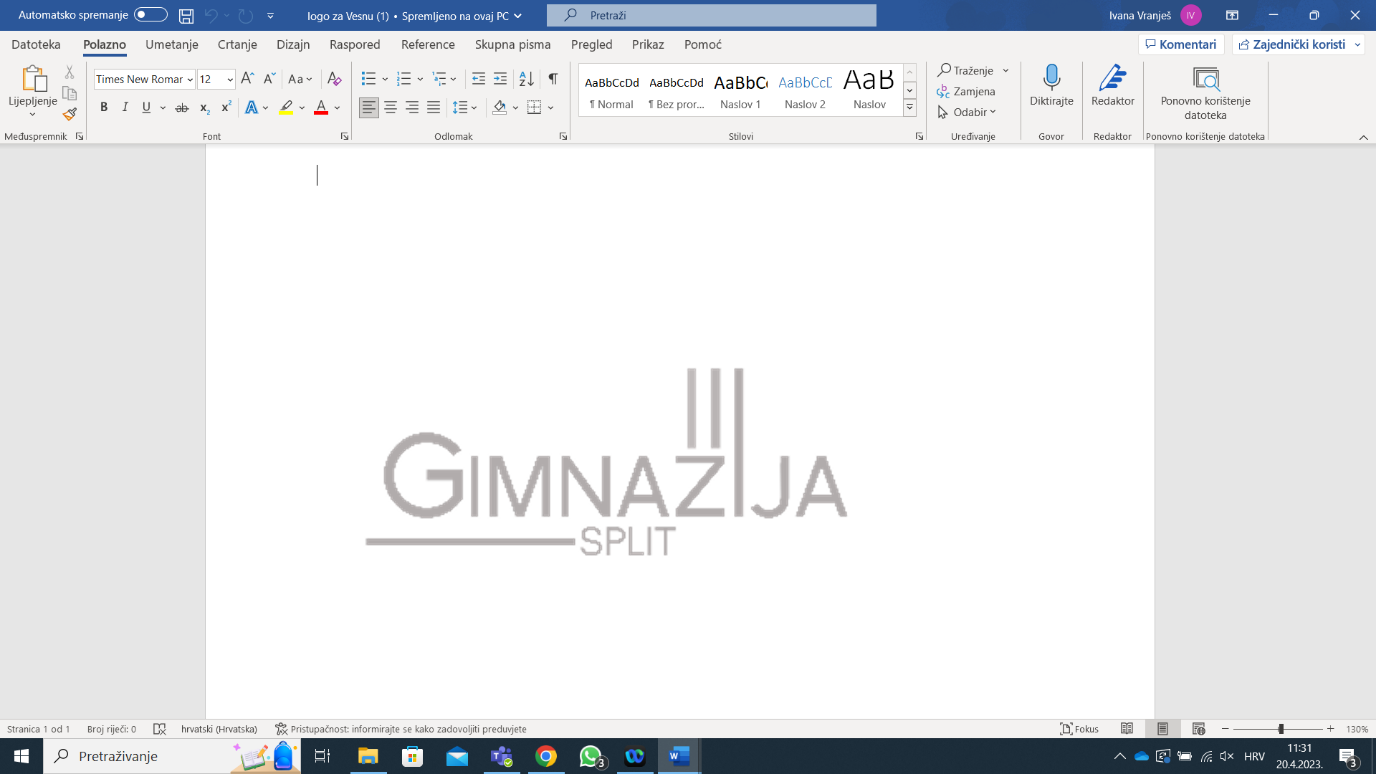 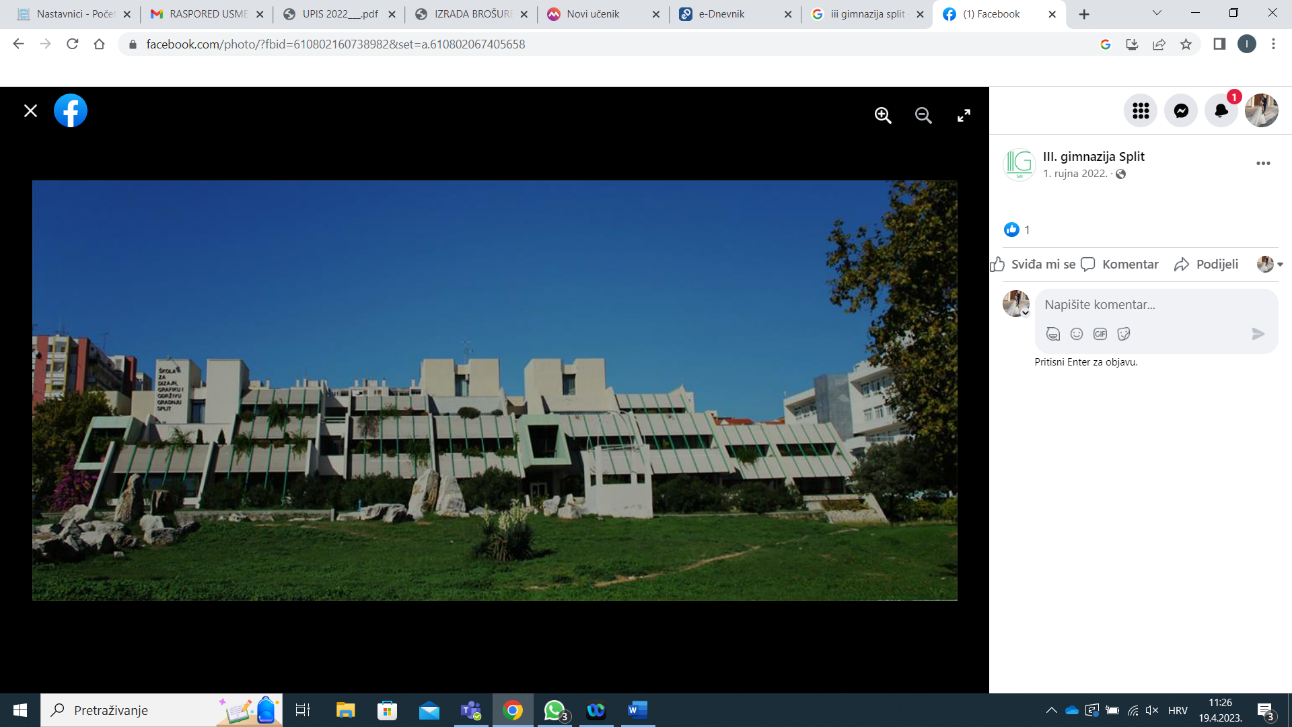 Matice hrvatske 11 21000 Split tel.: 021 / 558 420, 558 428 e-mail:iiigs@trema.hr www.trema.hr Facebook: mioc.split Instagram: @trema.hr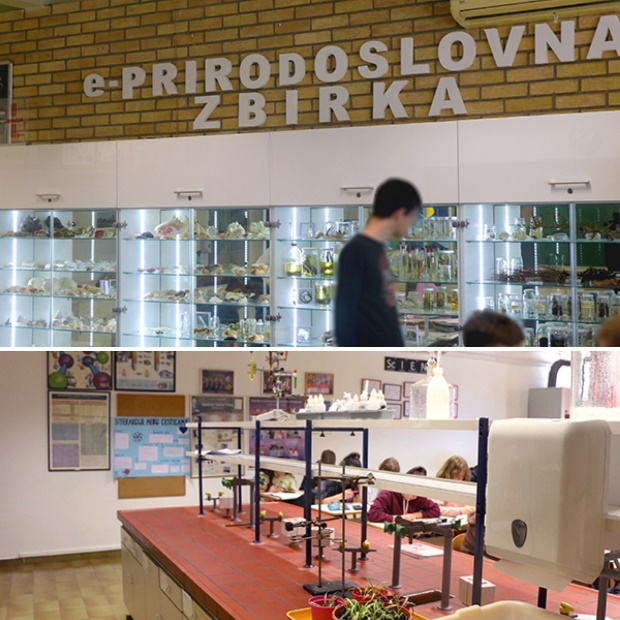 Nastavnici organiziraju pripremnu nastavu za državnu maturu za učenike završnih razreda. Škola je opremljena suvremenom tehnologijom, specijaliziranim kabinetima, interaktivnim pločama, liftom za osobe s invaliditetom, čitaonicom i knjižnicom.FAKULTATIVNA NASTAVA Zainteresirani učenici mogu se uključiti u fakultativnu nastavu talijanskoga jezika te uz nastavu, zahvaljujući projektima i studijskim putovanjima, učiti o talijanskoj kulturi. DODATNA NASTAVA Za nadarene učenike nudimo dodatnu nastavu iz matematike, fizike, kemije, biologije, informatike, logike, filozofije, engleskoga i hrvatskoga jezika.Redovito osvajamo prva mjesta na županijskim i državnim natjecanjima iz svih predmeta, a naši učenici svake godine sudjeluju i na brojnim međunarodnim natjecanjima gdje postižu zavidne rezultate.IZVANNASTAVNE AKTIVNOSTI I PROJEKTI U školi djeluju različiti školski klubovi i grupe, a učenici se, ovisno o svojim interesima, mogu uključiti u različite projekte i humanitarne akcije (kuhamo za beskućnike, doniramo, pomažemo). Školski klubovi i grupe: ŠKOLSKO SPORTSKO DRUŠTVO, VOLONTERSKI KLUB „MIOČIĆI“, VOLONTERI CRVENOG KRIŽA, WEB GRUPA, FOTO KLUB, DEBATNI KLUB, PSIHOLOŠKA GRUPA, MLADI PRIRODOSLOVCI, EDIT- CODE SCHOOL, ENGLISH ALL AROUND, DABAR.Potičemo učenike da sudjeluju u raznovrsnim izvannastavnim aktivnostima te tako, osim intelektualnih sposobnosti, stječu raznolika životna iskustva te razvijaju emocionalnu i socijalnu inteligenciju. Upravo zbog toga organiziramo tematske projektne dane te se trudimo na inovativne i zabavne načine obilježiti dane kao što su: Dan škole ~Pokladni utorak ~ Valentinovo  ~Tjedan mozga ~Dan broja PI ~ Tjedan psihologije ~Dan eTwinninga ~ Tjedan Crvenog križa ~Tjedan mentalnog zdravlja.Svake godine sve je više projekata u kojima naši učenici mogu sudjelovati: *Erasmus + Let us sail together  *Noć karijera *Miocchess *Spoznaj bioraznolikost *Nauči, pomozi, spasi *Glazbena školica *Analiziraj ovo! *Dani talijanske kulture *Drvokod *Biosigurnost i biozaštita u OŠ i SŠ u RH *Budi i ti znanstvenik! *Poezija u predahu *Kutak za reciklažu *Projektni dan *eTwinning *Centar izvrsnosti *Bus znanjaNAŠ PONOS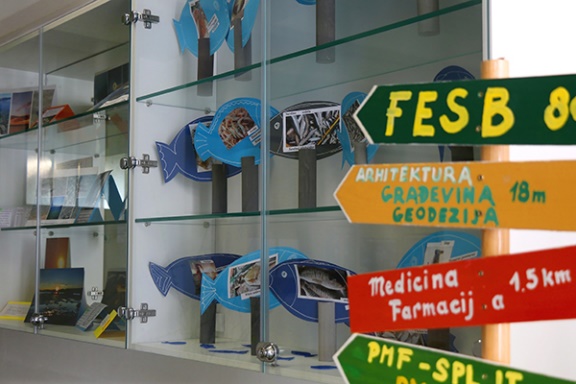 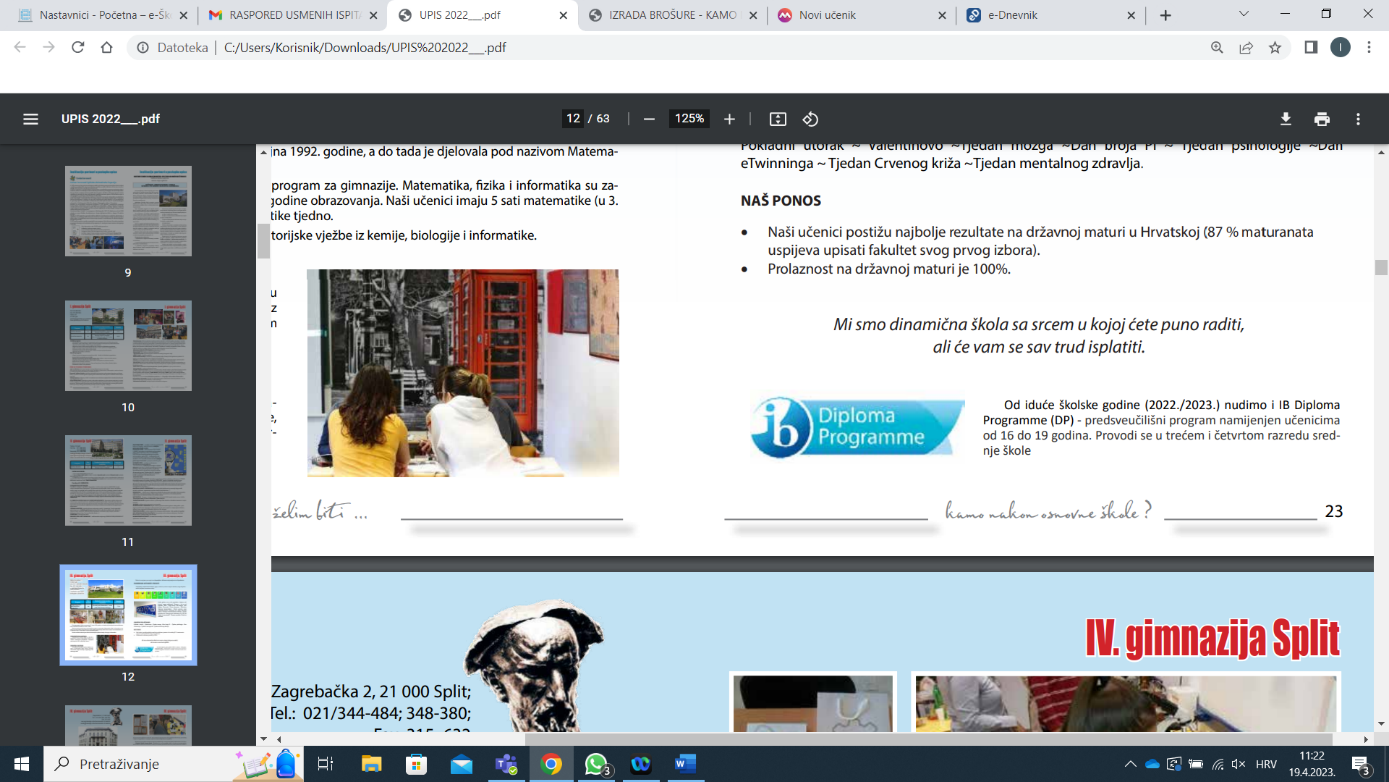 ProgramBroj učenikaPredmeti značajni za izbor kandidataBodovi zadnjerangiranogučenika/ce 2022./23.PRIRODOSLOVNO-MATEMATIČKA GIMNAZIJA156Hrvatski jezik, Matematika, 1. strani jezik, Fizika, Kemija i Biologija75,97